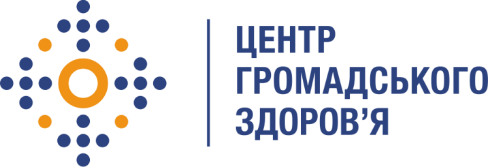 Державна установа 
«Центр громадського здоров’я Міністерства охорони здоров’я України» оголошує конкурс на відбір консультантів із забезпечення доведення ЛВНІ, що вживають опіоїди до програми ЗПТ в рамках проекту SILPT (Підтримка системи епідеміологічного нагляду за ВІЛ і системи управління/поліпшення якості лабораторій Міністерства охорони здоров’я України, покращення використання стратегічної інформації та pозбудова потенціалу громадської охорони здоров’я) в рамках Надзвичайної ініціативи Президента США з надання допомоги у боротьбі з ВІЛ/СНІД (PEPFAR) за фінансової підтримки «Центри контролю та профілактики захворювань США (CDC)»Назва позиції: консультант із забезпечення доведення ЛВНІ, що вживають опіоїди до програми ЗПТ (2 особи).Рівень зайнятості: частковаПеріод надання послуг:  червень-вересень 2022.Регіони надання послуг: Чернігівська область та місто Київ.Інформація щодо установи:Головним завданнями Державної установи «Центр громадського здоров’я Міністерства охорони здоров’я України» (далі – Центр є діяльність у сфері громадського здоров’я. Центр виконує лікувально-профілактичні, науково-практичні та організаційно-методичні функції у сфері охорони здоров’я з метою забезпечення якості лікування хворих на соціально небезпечні захворювання, зокрема ВІЛ/СНІД, туберкульоз, наркозалежність, вірусні гепатити тощо, попередження захворювань в контексті розбудови системи громадського здоров’я. Центр приймає участь в розробці регуляторної політики і взаємодіє з іншими міністерствами, науково-дослідними установами, міжнародними установами та громадськими організаціями, що працюють в сфері громадського здоров’я та протидії соціально небезпечним захворюванням.Завдання:Пошук ЛВНІ,  що вживають опіоїди до програми ЗПТ.Інформування ЛВНІ, що вживають опіоїди, щодо переваг лікування, процедури вступу до програми та вирішення супутніх проблем, що перешкоджають отриманню ЗПТ.Супровід початку лікування (доведення до лікувального закладу, сприяння у відновленні документів за потребою, соціально-психологічна підтримка на етапі прийняття рішення щодо лікування та початку його отримання тощо).Консультування та мотивування (індивідуальне та групове) потенційних пацієнтів щодо лікування із використанням препаратів ЗПТ. Сприяння у постановці в чергу для отримання лікування у випадку відсутності вільних курсів у певному ЗОЗ.Участь у навчаннях та тренінгах щодо надання послуг ЗПТ.Взаємодія з провайдерами послуг для ЛВНІ з метою максимального поширення інформації про програму ЗПТ та процедуру отримання лікування.Виявлення міфів щодо програми та робота з ними на рівні спільноти та цільової аудиторії. Координація діяльності з регіональним консультантом з розвитку програм ЗПТ (у разі наявності).Забезпечення внесення даних про надані послуги у електронну систему обліку даних Syrex.   Підготовка щомісячних описових звітів про проведену роботу. Вимоги до професійної компетентності:Досвід надання послуг (роботи) у програмах дотичних до предмету конкурсу не менше двох років.Глибокі знання з питань залежностей від ПАР.Досвід координації програм/проектів/напрямків, дотичних до предмету конкурсу.Резюме мають бути надіслані електронною поштою на електронну адресу: vacancies@phc.org.ua. В темі листа, будь ласка, зазначте: «127-2022 Консультант із забезпечення доведення ЛВНІ, що вживають опіоїди до програми ЗПТ»Термін подання документів – до 10 червня 2022 реєстрація документів 
завершується о 18:00.За результатами відбору резюме успішні кандидати будуть запрошені до участі у співбесіді. У зв’язку з великою кількістю заявок, ми будемо контактувати лише з кандидатами, запрошеними на співбесіду. Умови завдання та контракту можуть бути докладніше обговорені під час співбесіди.Державна установа «Центр громадського здоров’я Міністерства охорони здоров’я України» залишає за собою право повторно розмістити оголошення про вакансію, скасувати конкурс на заміщення вакансії, запропонувати посаду зі зміненими обов’язками чи з іншою тривалістю контракту.